Во исполнение федеральных законов от 21 декабря 1994 г. № 68-ФЗ «О защите населения и территорий от чрезвычайных ситуаций природного и техногенного характера», от 29 июня 2015 г. № 171-ФЗ «О внесении изменений в Федеральный закон от 12 февраля 1998 г. № 28-ФЗ «О гражданской обороне», постановления Правительства Российской Федерации от 30 декабря 2003 г. № 794 «О единой государственной системе предупреждения и ликвидации чрезвычайных ситуаций», направленных на совершенствование системы оповещения и информирования населения об опасностях, возникающих при военных конфликтах или вследствие этих конфликтов, а также при угрозе и (или) возникновении чрезвычайных ситуаций природного и техногенного характера,   администрация     Мариинско-Посадского   района   Чувашской            Республики  п о с т а н о в л я е т:1. Утвердить Порядок оповещения и информирования населения Мариинско-Посадского района Чувашской Республики об опасностях, возникающих при военных конфликтах или вследствие этих конфликтов, а также при угрозе возникновения и (или) возникновении чрезвычайных ситуаций природного и техногенного характера, согласно приложению.2. Рекомендовать главам администраций городского и сельских поселений Мариинско-Посадского района Чувашской Республики привести систему оповещения в соответствие с настоящим Порядком оповещения и информирования населения Мариинско-Посадского района Чувашской Республики об опасностях, возникающих при военных конфликтах или вследствие этих конфликтов, а также при угрозе возникновения и (или) возникновении чрезвычайных ситуаций природного и техногенного характера.3. Настоящее постановление вступает в силу со дня его официального опубликования.Контроль за исполнением настоящего постановления оставляю за собой.Глава администрацииМариинско-Посадского района                                                                         А.А.МясниковПриложение                                                                                                   к постановлению администрации                                                                                             Мариинско-Посадского района                                                                                  Чувашской Республики                                                                                                  от  08 ноября 2017 г. № 880   Порядокоповещения и информирования населения Мариинско-Посадского районаЧувашской Республики об опасностях, возникающих при военных конфликтах или вследствие этих конфликтов, а также при угрозе возникновения и (или) возникновении чрезвычайных ситуаций природного и техногенного характераОбщие положения           1. Настоящий порядок оповещения и информирования населения об опасностях, возникающих при военных конфликтах или вследствие этих конфликтов, а также при угрозе возникновения и (или) возникновении чрезвычайных ситуаций природного и техногенного характера определяет механизм своевременного оповещения и информирования населения, об угрозе возникновения или возникновении чрезвычайной ситуации природного и техногенного характера в Мариинско-Посадском районе Чувашской Республики2. Оповещение - экстренное доведение до органов местного самоуправления Мариинско-Посадского района Чувашской Республики, органов управления и сил Мариинско-Посадского районного звена территориальной подсистемы Чувашской Республики единой государственной системы предупреждения и ликвидации чрезвычайных ситуаций (далее – ТП РСЧС) и населения, сигналов оповещения и оперативной информации о возникновении чрезвычайной ситуации (далее – ЧС), которое проводится с целью их подготовки к действиям в условиях ЧС, недопущения возникновения при этом паники и беспорядков, обеспечения возможности населения выполнять действия по самозащите от возникновения вредных факторов ЧС.3. Информирование населения - доведение до населения в процессе повседневной жизнедеятельности информации о мероприятиях по обеспечению безопасности при угрозе возникновения и возникновении ЧС, принимаемых мерах, приемах и способах защиты от воздействия вредных факторов ЧС с широким применением средств массовой информации. Информирование населения должно носить достоверный и объективный характер, исключающий искажение, распространение домыслов, ложных слухов и возникновение паники у населения.II. Предназначение и основные задачи системы оповещения 	1. Система оповещения предназначена для обеспечения своевременного доведения информации и сигналов оповещения до органов управления, сил и средств гражданской обороны, ТП РСЧС и населения Мариинско-Посадского района Чувашской Республики об опасностях, возникающих при военных конфликтах или вследствие этих конфликтов, а также при чрезвычайных ситуациях природного и техногенного характера.2. Оповещение и информирование населения осуществляются на основании распоряжения руководителя гражданской обороны Мариинско-Посадского  района – главы администрации Мариинско-Посадского района Чувашской Республики, оповещение работников организаций,  предприятий, учреждений независимо от их организационно-правовых форм и форм собственности Мариинско-Посадского района Чувашской Республики (далее – Организации) - на основании решения руководителей Организаций.3. Основной задачей системы оповещения является обеспечение доведения сигналов оповещения и экстренной информации до руководящего состава гражданской обороны, ТП РСЧС Мариинско-Посадского района Чувашской Республики (предназначенных и выделяемых (привлекаемых) для предупреждения и ликвидации чрезвычайных ситуаций), дежурно-диспетчерских служб организаций Мариинско-Посадского района Чувашской Республики (далее – ДДС), населения, проживающего на территории Мариинско-Посадского района Чувашской Республики.4. До населенных пунктов, не охваченных системой оповещения, сигналы оповещения и экстренная информация доводятся главами сельских поселений Мариинско-Посадского района Чувашской Республики  по телефону и с помощью автотранспорта ОМВД России по Мариинско-Посадскому району со звукоусилительными установками.III. Порядок использования системы оповещения 1. Право на оповещение населения Мариинско-Посадского района Чувашской Республики об угрозе чрезвычайных ситуаций предоставлено главе администрации Мариинско-Посадского района Чувашской Республики, либо его заместителю.2. Оповещение и информирование населения осуществляются на основании распоряжения руководителя гражданской обороны Мариинско-Посадского района – главы администрации Мариинско-Посадского района Чувашской Республики, оповещение работников организаций, предприятий, учреждений независимо от их организационно-правовых форм и форм  собственности Мариинско-Посадского района Чувашской Республики (далее – Организации) - на основании решения руководителей Организаций.3. Непосредственные работы по задействованию системы оповещения осуществляются дежурными единой дежурно-диспетчерской службы Мариинско-Посадского района Чувашской Республики (далее – ЕДДС), ДДС, операторами связи и организациями телерадиовещания, привлекаемыми к обеспечению оповещения.4. Система оповещения и информирования населения  включает в себя силы и средства  администрации Мариинско-Посадского района, администраций городского и сельских поселений; ЛТЦ Мариинско-Посадский межрайонного центра технической эксплуатации телекоммуникаций города Цивильск филиала в Чувашской Республике ПАО «Ростелеком».5. Основной способ оповещения:- автоматические телефонные станции;- автомобили с громкоговорящими установками;- посыльные (пешими и на автотранспорте);- звуковая сирена.6. Для привлечения внимания населения включаются электросирены и другие сигнальные средства, что означает передачу предупредительного сигнала «Внимание всем!», по которому население обязано включить радио, абонентские громкоговорители и телевизоры для прослушивания экстренного сообщения.7. ЕДДС, получив сигналы оповещения и экстренную информацию, подтверждает их получение, немедленно доводит полученные сигналы оповещения и экстренную информацию до органов управления, сил и средств гражданской обороны Мариинско-Посадского района Чувашской Республики и ТП РСЧС.8. Передача сигналов оповещения и экстренной информации может осуществляться как в автоматизированном, так и в неавтоматизированном режиме.- Основным режимом передачи сигналов оповещения и экстренной информации является автоматизированный режим, который обеспечивает циркулярное, групповое или выборочное доведение сигналов оповещения и экстренной информации до органов управления, сил и средств гражданской обороны, ТП РСЧС и населения Мариинско-Посадского района Чувашской Республики.- В неавтоматизированном режиме доведение сигналов оповещения и экстренной информации до органов управления, сил и средств гражданской обороны, ТП РСЧС и населения Мариинско-Посадского района Чувашской Республики осуществляется избирательно, выборочным подключением объектов оповещения на время передачи к каналам связи сети связи общего пользования Мариинско-Посадского района Чувашской Республики.9. Для оповещения должностных лиц администрации Мариинско-Посадского  района Чувашской Республики, руководителей Гражданской обороны (далее – ГО), комиссий по предупреждению и ликвидации чрезвычайных ситуаций и обеспечения пожарной безопасности (далее – КЧС и ОПБ) администраций городского и сельских поселений Мариинско-Посадского района Чувашской Республики и организаций, утверждаются списки оповещения.10. Оповещение населения Мариинско-Посадского района проводится посредством:-аппаратуры СЦВ-30;-КВ радиосвязи;-сотовых систем телефонной связи;-автоматических телефонных станций;-автомобилями с громкоговорящими установками (пожарные и полиции);-посыльными (пешими и на автотранспорте).IV. Порядок совершенствования и поддержания в готовностимуниципальной системы оповещения1. В целях поддержания системы оповещения в состоянии постоянной готовности администрация Мариинско-Посадского района Чувашской Республики, организации осуществляют проведение плановых и внеплановых проверок ее работоспособности.2. Администрация Мариинско-Посадского района Чувашской Республики в установленном законодательством Российской Федерации и Чувашской Республики порядке:а) разрабатывает тексты речевых сообщений для оповещения и информирования населения Мариинско-Посадского района Чувашской Республики, и организуют их запись на магнитные и иные носители информации. Тексты речевых сообщений по оповещению населения Мариинско-Посадского района об угрозе возникновения или возникновении чрезвычайных ситуаций природного и техногенного характера в мирное и военное время изложены в приложении № 2;б) организует и осуществляет подготовку оперативных дежурных ЕДДС и персонала по передаче сигналов оповещения и речевой информации об опасностях, возникающих при военных конфликтах или вследствие этих конфликтов, а также при чрезвычайных ситуациях природного и техногенного характера;в) планирует и проводит совместно с организациями проверки систем оповещения, тренировки по передаче сигналов оповещения и речевой информации;г) разрабатывает порядок взаимодействия ЕДДС и ДДС при передаче сигналов оповещения и речевой информации.3. Финансирование мероприятий по поддержанию в готовности и совершенствованию систем оповещения и информирования населения производить:-на уровне Мариинско-Посадского района - за счет средств бюджета района;-на уровне сельских поселений - за счет средств бюджета поселений;-на объектовом уровне - за счет собственных финансовых средств Организаций.Приложение № 1к Порядку оповещения и информирования населения Мариинско-Посадского района Чувашской Республики об опасностях, возникающих при военных конфликтах или вследствие этих конфликтов, а также при угрозе возникновения и (или) возникновении чрезвычайных ситуаций природного и техногенного характераТексты речевых сообщений по оповещению населения района об угрозевозникновения или возникновении чрезвычайных ситуаций природного и техногенного характера в  мирное и военное время            1. Текст по оповещению населения в случае угрозы или возникновения паводка (наводнения): 	Внимание! Внимание!Граждане! К вам обращается Глава администрации Мариинско-Посадского района Чувашской Республики. Прослушайте информацию о мерах защиты при наводнениях и паводках. Получив предупреждение об угрозе наводнения (затопления), сообщите об этом вашим близким, соседям. Предупреждение об ожидаемом наводнении обычно содержит информацию о времени и границах затопления, а также рекомендации жителям о целесообразном поведении или о порядке эвакуации. Продолжая слушать местное радио или специально уполномоченных лиц с громкоговорящей аппаратурой (если речь идет не о внезапном подтоплении), необходимо подготовиться к эвакуации в место временного размещения, определяемого органами местного самоуправления (как правило, на базе средних школ), где будет организовано питание, медицинское обслуживание. Перед эвакуацией для сохранности своего дома необходимо отключить воду, газ, электричество, потушить печи, перенести на верхние этажи (чердаки) зданий ценные вещи и предметы, убрать в безопасные места сельскохозяйственный инвентарь, закрыть (при необходимости оббить) окна и двери первых этажей подручным материалом.При получении сигнала о начале эвакуации необходимо быстро собрать и взять с собой документы, деньги, ценности, лекарства, комплект одежды и обуви по сезону, запас продуктов питания на несколько дней и следовать на объявленный эвакуационный пункт.При внезапном наводнении необходимо как можно быстрее занять ближайшее возвышенное место и быть готовым к организованной эвакуации по воде. Необходимо принять меры, позволяющие спасателям своевременно обнаружить наличие людей, отрезанных водой и нуждающихся в помощи: в светлое время суток - вывесить на высоком месте полотнища; в темное - подавать световые сигналы.Помните!!!В затопленной местности нельзя употреблять в пищу продукты, соприкасавшиеся с поступившей водой и пить некипяченую воду. Намокшими электроприборами можно пользоваться только после тщательной их просушки.           2. Текст по оповещению населения в случае получения штормового предупрежденияВнимание! Внимание!Граждане! К вам обращается Глава администрации Мариинско-Посадского района Чувашской Республики.Прослушайте информацию о действиях при получении штормового предупреждения Росгидрометеослужбы.Штормовое предупреждение подается, при усилении ветра до 30 м/сек.После получения такого предупреждения следует:-очистить балконы и территории дворов от легких предметов или укрепить их;-закрыть на замки и засовы все окна и двери;-укрепить, по возможности, крыши, печные и вентиляционные трубы;-заделать щитами ставни и окна в чердачных помещениях;-потушить огонь в печах;-подготовить медицинские аптечки и упаковать запасы продуктов и воды на   2-3 суток;-подготовить автономные источники  освещения (фонари, керосиновые лампы, свечи);-перейти из легких построек в более прочные здания или в защитные сооружения ГО.Если ураган застал Вас на улице, необходимо:-держаться подальше от легких построек, мостов, эстакад, ЛЭП, мачт, деревьев;-защищаться от летящих предметов листами фанеры, досками, ящиками, другими подручными средствами;-попытаться быстрее укрыться в подвалах, погребах, других заглубленных помещениях.           3.Текст по оповещению населения в случае угрозы или возникновения стихийных бедствий      Внимание! Внимание!     Граждане! К вам обращается Глава администрации Мариинско-Посадского района Чувашской Республики. Прослушайте информацию о правилах поведения и действиях населения при стихийных бедствиях.Стихийные бедствия - это опасные явления природы, возникающие, как правило, внезапно. Наиболее опасными явлениями для нашего района являются ураганы, наводнение, снежные заносы, бураны. Они нарушают нормальную жизнедеятельность людей, могут привести к их гибели, разрушают и уничтожают их материальные ценности.Об угрозе возникновения стихийных бедствий население оповещается по сетям местного радиовещания и посыльными.Каждый гражданин, оказавшись в районе стихийного бедствия, обязан проявлять самообладание и при необходимости пресекать случаи грабежей, мародерства и другие нарушения законности. Оказав первую помощь членам семьи, окружающим и самому себе, гражданин должен принять участие в ликвидации последствий стихийного бедствия, используя для этого личный транспорт, инструмент, медикаменты, перевязочный материал.При ликвидации последствий стихийного бедствия необходимо предпринимать следующие меры предосторожности:-перед тем, как войти в любое поврежденное здание убедитесь, не угрожает ли оно обвалом;-в помещении из-за опасности взрыва скопившихся газов, нельзя пользоваться открытым пламенем (спичками, свечами и др.);- будьте осторожны с оборванными и оголенными проводами, не допускайте короткого замыкания;-не включайте электричество, газ и водопровод, пока их не проверит коммунально-техническая служба;-не пейте воду из поврежденных колодцев.      4.Текст обращения к населению при возникновении эпидемии      Внимание! Внимание!Граждане! К вам обращается Глава администрации Мариинско-Посадского района Чувашской Республики.На территории Мариинско-Посадского Чувашской Республики в населенных пунктах ___________________________________ отмечены случаи заболевания людей и животных___________________________________________________________________                                                                      (наименование населенных пунктов) ____________________________________________________________________________(наименование заболевания)Администрацией _________________ поселения принимаются меры для локализации заболеваний и предотвращения возникновения эпидемии.Прослушайте порядок поведения населения на территории Мариинско-Посадского района Чувашской Республики:-при появлении первых признаков заболевания необходимо обратиться к медработникам;-не употреблять в пищу непроверенные продукты питания и воду;-продукты питания приобретать только в установленных администрацией местах;-до минимума ограничить общение с населением.Информация предоставлена БУ ЧР «Мариинско-Посадская районная СББЖ» Госветслужбы Чувашии    ____________.                                               (дата и время)5.Текст обращения к населению при угрозе воздушного нападения противникаВнимание! Внимание! «Воздушная тревога», «Воздушная тревога»Граждане! К вам обращается Глава администрации Мариинско-Посадского района Чувашской Республики. На территории Мариинско-Посадского  района Чувашской Республики существует угроза непосредственного нападения воздушного противника.Вам необходимо:-одеться самому, одеть детей;-выключить газ, электроприборы, затушить печи, котлы;-закрыть плотно двери и окна;Взять с собой:-средства индивидуальной защиты;-запас продуктов питания и воды;-личные документы и другие необходимые вещи;-погасить свет, предупредить соседей о «Воздушной тревоге».Занять ближайшее защитное сооружение (убежище, противорадиационное укрытие, подвал, погреб), находиться там до сигнала «Отбой воздушной тревоги».           6. Текст обращения к населению, когда угроза воздушного нападения противника миновала 	Внимание! Внимание! «Отбой воздушной тревоги», «Отбой воздушной тревоги»Граждане! К вам обращается Глава администрации Мариинско-Посадского района Чувашской Республики.На территории Мариинско-Посадского района Чувашской Республики угроза нападения воздушного противника миновала.Вам необходимо:- покинуть укрытие с разрешения обслуживающего персонала;- заняться обычной деятельностью.Чёваш  РеспубликинС.нт.рвёрри район.надминистраций.Й Ы Ш Ё Н У№С.нт.рвёрри  хули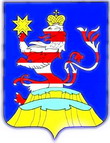 Чувашская  РеспубликаАдминистрацияМариинско-ПосадскогорайонаП О С Т А Н О В Л Е Н И Е08.11.2017 № 880г. Мариинский  ПосадО порядке оповещения и информирования населения Мариинско-Посадского района Чувашской Республики об опасностях, возникающих при военных конфликтах или вследствие этих конфликтов, а также при угрозе возникновения и (или) возникновении чрезвычайных ситуаций природного и техногенного характера